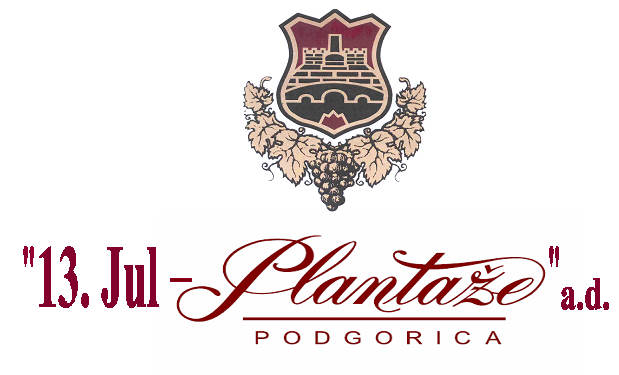 APPLICATION FOR THE PARTICIPATION AT THE PUBLIC COMPETITION -BIDDING Number of the Public call: 35/2023The subject matter of the sales: The subject matter of the sales are the real estates, owned by the joint-stock company 13.Jul-Plantaže a.d. Podgorica, located in the area of the Municipality of Danilovgrad , as it follows:Cad.lot No. 457/11, covering 1048 m2 and cad.lot No. 457/12, covering 1258 m2 , both entered in the Title Deed 96 KO Jelenak.Data on the Applicant:Surname, first name, a parent’s name/ name of the legal entity:________________________                __________________________________________________________________________Residence address / main office of the firm: _______________________________________  ___________________________________________________________________________Personal ID number/Fiscal Ident.No:   ____________________________________________Phone number :  ______________________________________________________________E-mail address: _______________________________________________________________Number of ID card/passport _____________________________________________________Signature in own hand / signature of the authorized person: ____________________________At the public competition it takes part :in its own namein name of the person ( please enclose the sealed power of attorney)Number of the account in case of return of the deposit: _______, at ___________bank.Filling the data for the representative :Name and surname of the representative/ attorney:  ______________________________________________________________________Residence address :  _____________________________________________________Personal Citizen Identity Number:__________________________________________Signature: _____________________________________________________________Hereby I declare that I accept completely all conditions from the Third Public Call No. 35/2023, for the application to the public bidding  for the sales of the real estate .Signature in own hand /signature of the authorized person : ______________________________Enclosed :Photocopy of the ID card or passport Extract from Central Registry of Commercial Court for legal entity Proof on effected payment of deposit/bank guarantee Sealed power of attorney  for representationNote:Please bring a copy of the application which has been sent to You on the bidding day in order to be registered as a participant . 